Гр 30 астрономия 15.12По учебнику изучить тему «Характеристики звезд» https://drive.google.com/file/d/1x9KpEKsJUaJj8HCt47tm_LhYcuAIeBYJ/view  стр. 91-103,  используя и дополнительные источники https://kosmosgid.ru/zvyozdy/vidy-zvyozd-sushhetsvuyushhie-vo-vselennoj заполнить таблицу. Выполните тест.Отчет выслать на почту не позднее 15.12ЗаданиеЗаполните таблицуСправочный материал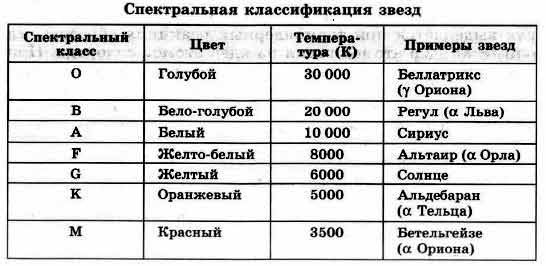 ТЕСТ1.   Какова температура поверхности белых звезд?а.)  3000К     б) 4500К     в) 6000К      г) 8000К     д)10000К     е) 15000    ж) 20000 и более2.   Какие основные линии в спектре  звезд класса  Fа)  Не   б)  Н    в)  линии металлов     г)  линии простейших молекул  ТiO,   ZrO...  д) слабые линии  Не, Н   е)   слабые линии Н и  металлов  3.   Какой цвет у звезд класса  Mа)красные   б)оранжевые   в)желтые    г)бело-желтые   д)белые   е)бело-голубые  ж)голубые4.   Что такое парсек?а) расстояние до ближайшей  звездыб) расстояние до звезды, параллакс которой 1" в) расстояние в 3 световых года  5.  Самые большие звезды это...а) красные гиганты   б) белые гиганты   в) нейтронные звезды    г) красные карликид) белые карлики      е) желтые карлики 6.   Плотность больше ,чем у Солнца  имеют...а) красные гиганты   б) белые гиганты   в) нейтронные звезды    г) красные карликид) белые карлики      е) желтые карлики Название вида звездХарактеристикаПримерыКоричневые карлики Красные карликиКрасные гигантыБелые карликиСверхгиганты Переменные звёздыНовые звёздыСверхновыеНейтронные звёзды